РОССИЙСКАЯ ФЕДЕРАЦИЯКАЛИНИНГРАДСКОЙ ОБЛАСТИМУНИЦИПАЛЬНОЕ ОБРАЗОВАНИЕ «БАЛТИЙСКИЙ МУНИЦИПАЛЬНЫЙ РАЙОН»Администрация Балтийского муниципального районаПОСТАНОВЛЕНИЕ«11»          января	2018г	№ 04О введении режима «Чрезвычайной ситуации» на территории города БалтийскаВ соответствии со статьей 11 Федерального закона от 21 декабря 1994 года № 68-ФЗ «О защите населения и территорий от чрезвычайных ситуаций природного и техногенного характера», Постановлением Правительства Российской Федерации от 30 декабря 2003 года № 794 «О единой государственной системе предупреждения и ликвидации чрезвычайных ситуаций», Приказом МЧС России от 08 июля 2004 года № 329 «Об утверждении критериев информации о чрезвычайных ситуациях» и Законом Калининградской области от 19 декабря 1997 года №46 «О защите населения и территорий Калининградской области от чрезвычайных ситуаций природного и техногенного характера», на основании решения Комиссии по предупреждению и ликвидации чрезвычайных ситуаций и обеспечению пожарной безопасности и безопасности на водных объектах Балтийского муниципального района от 11 января 2018 года № 1, администрация Балтийского муниципального районаПОСТАНОВЛЯЕТ:Ввести с 12.00 11 января 2018 года на территории муниципального образования «Городское поселение «город Балтийск» режим «Чрезвычайной ситуации» в связи с обнаружением взрывоопасных предметов (ФАБ 100 по ул. 2-Госпитальная и морской глубинной бомбы на перекрестке ул. Чехова и Приморского шоссе в г. Балтийске).Рекомендовать администрации городского поселения «Город Балтийск» организовать дежурство должностных лиц администрации по факту введения режима «Чрезвычайной ситуации».        2.1. Проинформировать население города о соблюдении мер безопасности при обнаружении не разорвавшихся взрывоопасных предмета времен Великой Отечественной войны.            3.Штабу комиссии по ЧС и ОПБ Балтийского муниципального района
(Дренкхан Э.Ф.) взять под контроль организацию вывоза взрывоопасного
предмета, для чего:Представить в Главное управление МЧС России по
Калининградской области доклады в соответствии с табелем срочных
донесений. Направить заявку в специализированную организацию ЗАО
«Форпост Балтики Плюс» на вывоз взрывоопасного предмета.Проинформировать ОМВД России по Балтийскому району, ГБУЗ
КО «Балтийская ЦРБ» и ПСЧ№ 10 о необходимости полицейского,
пожарного и медицинского обеспечения мероприятий по вывозу с
территории района взрывоопасного предмета.Направить информационные письма Губернатору Калининградской
области и Председателю комиссии по предупреждению и ликвидации
чрезвычайных ситуаций и обеспечению пожарной безопасности и
безопасности на водных объектах Калининградской области о возникшей
проблемой ситуации с оплатой вывоза ВОП с территории Балтийского
муниципального района.Рекомендовать ОМВД по Балтийскому району (Горлачев А.Ф.)
обеспечить охрану взрывоопасного предмета.Постановление вступает в силу со дня подписания и подлежит
официальному опубликованию.Контроль за выполнением решения Комиссии по предупреждению и
ликвидации чрезвычайных ситуаций и обеспечению пожарной безопасности
и безопасности на водных объектах Балтийского муниципального района
возложить на заместителя главы администрации Балтийскогомуниципального района Л.С. Глава администрации
Балтийского муниципальнойКоточигову.С.В. Мельников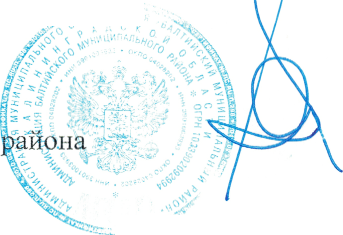 